DICHIARAZIONE OSPITANTE(allegare alla dichiarazione di cambio di residenza o cambio di abitazione)Al Comune di MonticianoUfficio AnagrafeIo sottoscritta/o ...........................................................................................………....................................................…...........nata/o a …...................................................................................................……......................... il ….....................................e residente a Monticiano in Via/Piazza ……............................................................................................ n°...............……….....in qualità di :[…]… proprietario – dati catastali dell’abitazione Foglio …….…...….. particella ………...…...….. subalterno …………….....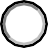 […]… affittuario – contratto di locazione registrato presso Agenzia delle Entrate di …………...… in data ……… n. ……….proprietario: cognome …………………………... nome ………………..……. indirizzo ………………………………………..………………………………………………………………………………………………………………………………………………………………………………….[…]… usufruttuario in forza del seguente titolo costitutivo …………………….…………….……………………………………...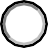 […]… comodatario – contratto di comodato registrato presso Agenzia delle Entrate di ……….… in data ……… n. ….……proprietario: cognome …………………………... nome ………………..……. indirizzo ………………………………………..………………………………………………………………………………………………………………………………………………………………………………….consapevole delle responsabilità previste per le dichiarazioni1 mendaci rese a pubblico ufficiale, artt. 75 e 76 D.P.R. 445/2000,DICHIAROche le persone sottoscritte abitano di fatto presso l’abitazione dove risiedocognome	nome	data di nascita…………………………………………………………………………….…………………………………………………………………………………………………………………………………………….…………………………………………………………………………………………………………………………………………..…………………………………………………………………………………………………………………………………………………..……………………………………………………………         e di prendere atto che i suddetti vi richiedono:iscrizione anagrafica	oppure	cambio di indirizzoDichiaro inoltre che:[…]	non sarà costituita un’unica famiglia perché fra me dichiarante e le persone indicate sopra non intercorrono rapporti di parentela, affinità ecc.sarà costituita un’unica famiglia fra me dichiarante e le persone indicate sopra.La scheda anagrafica sarà intestata a (indicare cognome e nome):…………………………………………………………………………………………………..…………………………………………Allegare fotocopia del documento d’identità del dichiarante1 Decreto del Presidente della Repubblica del 28 dicembre 2000, n. 445, artt. 38, 46, 47, 75 e 76;……………..……………….…………………………………………………………………………LuogodataFirma (per esteso e leggibile)